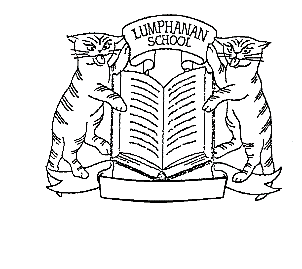 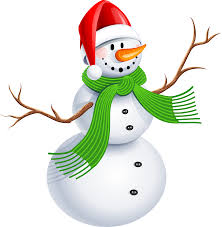 Lumphanan Primary School – Snow Day ActivitiesFirst Level – P2, P3, P4KNOWINGUNDERSTANDINGAPPLYINGANALYSINGEVALUATINGCREATINGLITERACYMy Snow Day-Draw a picture of something you have done today.-Write down 3 words to describe your day.-What was the best thing about your day?-How did you feel when you found out t was a snow day?Lumphanan NewsPretend you are a news reporter and review your snow day.Snow SpellingPractise your spelling words by writing them in the snow.Alternative Ending.Read a short story and create an alternative ending. How would you change it and why?Book ReviewRead a short story. Review the book and make a recommendation to a friend.PoemWrite an acrostic poem using the word ‘WINTER’.NUMERACYTimes tablesPick a times table that you find tricky and practise with an adult.TimeMatch analogue and digital times.Times tablesPick a times table that you find tricky and create a poster.SnowmanBuild a snowman.-Estimate how tall it is, measure it and compare the results. How accurate were you?Snowman competitionHave a snowman competition and measure which is the tallest, widest and the most creative.MeasureMeasure the snowfall throughout the day and create a bar graph to present your findings.HEALTH & WELLBEINGHealthy choicesCreate a healthy snack.Keeping active.Go outside and complete a short loop walking, jogging ad running fast. Describe how your body feels.ExerciseMake up a short circuit routine working different parts of the body.NHSCompare the amount of physical activity you do with the NHS guidelines. Are you achieving the recommended 60 minutes per day?WalkingGo out for a walk in the snow. Be a detective and discuss who has been here before you looking at the footprints.DancePut on your favourite song and make up a dance routine to the chorus. Remember to record your moves.SOCIAL STUDIESLocal produce.Look in your fridge and cupboards and find any local produce. Where is it from?WeatherHow does rain turn to snow?PicturesSketch your snowy garden.DiscussionDiscuss how adverse weather has an effect on our daily lives.ClimateHow does the climate affect living things in your local environment?PhotographsExplore the features of your local landscape by taking pictures during a walk.